ВСЕРОССИЙСКИЙ ДЕНЬ ХОДЬБЫ МАРШРУТ № 1Синарский район – начало маршрута на площади перед крытым катком с искусственным льдом «Каменск Арена» через пешеходный переход возле мототрассы по лесному массиву до Майской поляны. Маршрут составляет расстояние 1,4 км. КП № 1.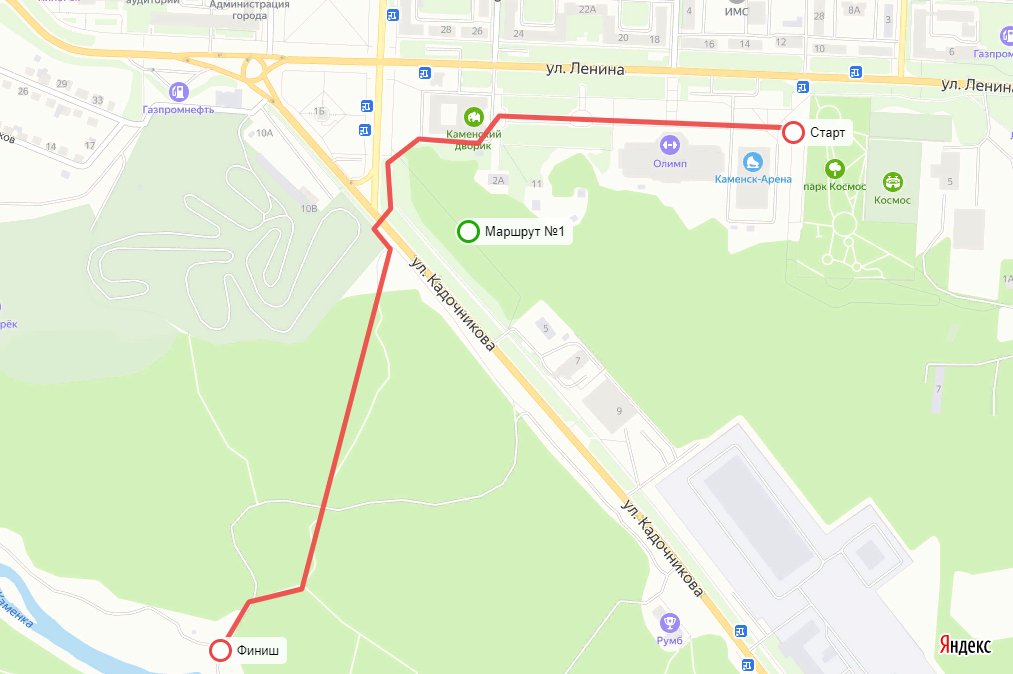 ВСЕРОССИЙСКИЙ ДЕНЬ ХОДЬБЫ МАРШРУТ № 1Синарский район – начало маршрута на площади перед крытым катком с искусственным льдом «Каменск Арена» через пешеходный переход возле мототрассы по лесному массиву до Майской поляны. Маршрут составляет расстояние 1,4 км. КП № 1.Карточка участникаФамилия _________________________________Имя______________________________________Отчество__________________________________Дата рождения_____________________________                 Телефон__________________________________Место работы (учебы)______________________